Badminton Tournaments 2019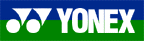 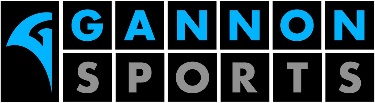 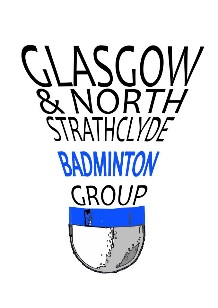 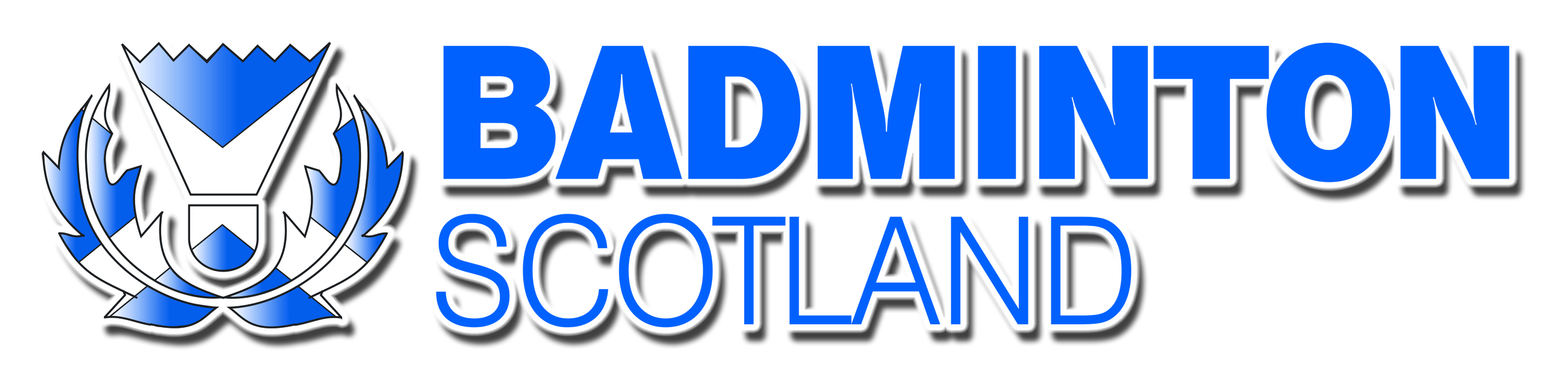 OrganisersGlasgow School of SportAge GroupsUnder 14 (Born 2006 or later)Sanctioned byBADMINTONscotlandScheduleSaturday 31st August 2019 (0900 Hrs)Closing Date for EntriesFriday 9th August 2019VenueGlasgow School of Sport (6 Courts)Bellahouston Academy, 30 Gower Terrace, Glasgow, G41 5QE 	(0141 582 0034) RefereeTBCOrganiserIain Pringle          E: iain.pringle@glasgowlife.org.uk T: +44 141 582 0034Entry feesSingles £11 / Doubles £11 per playerEntries Online @  www.tournamentsoftware.com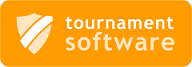 Postal forms www.gsos.org.ukSent to: Iain Pringle             Glasgow School of Sport              Bellahouston Academy, 30 Gower Terrace, Glasgow, G41 5QECheques made payable to “Glasgow School of Sport”ShuttlecocksFeather shuttles will be usedPrizesGold and Silver medals will be awardedClothingBWFCoachingThere will be no coaching during matches at any time.DrawsThe draw will be available to view on www.tournamentsoftware.com 3 days prior to the start of the competition	InsuranceThe Organisers decline responsibility and covering of costs for possible injuries or other damages. It is up to participants to insure themselvesRefund policyThe organisers will only consider refunds on an individual basis.CaféQuestionsPlease email iain.pringle@glasgowlife.org.uk if you require further informationHotelGlasgow GO Urban57 Paisley Road West, Glasgow G51 1RW (0141 419 1136)(5 Minutes from venue)Tournament RulesThe tournament will be conducted according to the tournament regulations of BADMINTONscotland, including the prohibition of doping for which tests may be carried out.A separate entry form must be used for each playerPlayers entering must complete the declaration on the entry form.Players absent when called upon to play may be scratched.Entries must be sent to Iain Pringle at the address above along with the appropriate entry fees to arrive no later than the entry date stated. Cheques should be made payable to: Glasgow School of SportLate entries or entries sent without the correct fee will not be accepted.The organiser reserves the right to refuse any entry without giving their reasons.The organiser reserves the right to move any competitor in the event of withdrawals.Players wishing to be advised of their first time on court should provide an email address or enclose a stamped addressed envelope with their entry form. A programme will be available on the day.All games will be the best of 3 sets to 21 points with setting at 20 all to a maximum of 30 points.The organiser’s decision in all matters relating to the tournament shall be final.Tournament RulesThe tournament will be conducted according to the tournament regulations of BADMINTONscotland, including the prohibition of doping for which tests may be carried out.A separate entry form must be used for each playerPlayers entering must complete the declaration on the entry form.Players absent when called upon to play may be scratched.Entries must be sent to Iain Pringle at the address above along with the appropriate entry fees to arrive no later than the entry date stated. Cheques should be made payable to: Glasgow School of SportLate entries or entries sent without the correct fee will not be accepted.The organiser reserves the right to refuse any entry without giving their reasons.The organiser reserves the right to move any competitor in the event of withdrawals.Players wishing to be advised of their first time on court should provide an email address or enclose a stamped addressed envelope with their entry form. A programme will be available on the day.All games will be the best of 3 sets to 21 points with setting at 20 all to a maximum of 30 points.The organiser’s decision in all matters relating to the tournament shall be final.ENTRY FORMUnder 14  (Born 2006 or later)Under 14  (Born 2006 or later)Under 14  (Born 2006 or later)Under 14  (Born 2006 or later)Under 14  (Born 2006 or later)ScheduleSaturday 31st August 2019  (0900 Hrs)Saturday 31st August 2019  (0900 Hrs)Saturday 31st August 2019  (0900 Hrs)Saturday 31st August 2019  (0900 Hrs)Saturday 31st August 2019  (0900 Hrs)Closing Date for EntriesFriday 9th August 2019Friday 9th August 2019Friday 9th August 2019Friday 9th August 2019Friday 9th August 2019Name Date of BirthPostcodeAddressClub NameTelephoneEmailBADMINTONscotland IDEventNameNameNameCost£GBPBoys Singles£11Girls Singles£11Boys Doubles Partner£11Girls Doubles Partner£11Total fees enclosed(Cheques payable to “Glasgow School of Sport”) Total fees enclosed(Cheques payable to “Glasgow School of Sport”) Total fees enclosed(Cheques payable to “Glasgow School of Sport”) Total fees enclosed(Cheques payable to “Glasgow School of Sport”) Total fees enclosed(Cheques payable to “Glasgow School of Sport”)  £Please accept the entries for the events against which I have placed my nameI confirm that I have not taken part in any unauthorised Tournament, League or MatchI am a member of __________________club affiliated to  __________ Union/Association or I have an individual affiliation to BADMINTONscotland (Please delete as appropriate)Please accept the entries for the events against which I have placed my nameI confirm that I have not taken part in any unauthorised Tournament, League or MatchI am a member of __________________club affiliated to  __________ Union/Association or I have an individual affiliation to BADMINTONscotland (Please delete as appropriate)Please accept the entries for the events against which I have placed my nameI confirm that I have not taken part in any unauthorised Tournament, League or MatchI am a member of __________________club affiliated to  __________ Union/Association or I have an individual affiliation to BADMINTONscotland (Please delete as appropriate)Please accept the entries for the events against which I have placed my nameI confirm that I have not taken part in any unauthorised Tournament, League or MatchI am a member of __________________club affiliated to  __________ Union/Association or I have an individual affiliation to BADMINTONscotland (Please delete as appropriate)Please accept the entries for the events against which I have placed my nameI confirm that I have not taken part in any unauthorised Tournament, League or MatchI am a member of __________________club affiliated to  __________ Union/Association or I have an individual affiliation to BADMINTONscotland (Please delete as appropriate)Please accept the entries for the events against which I have placed my nameI confirm that I have not taken part in any unauthorised Tournament, League or MatchI am a member of __________________club affiliated to  __________ Union/Association or I have an individual affiliation to BADMINTONscotland (Please delete as appropriate)Player SignatureDirections to Glasgow School of SportDirections to Glasgow School of SportM8Travelling West Bound from Kingston BridgeJunction 24Take Slip Road and Turn Right at Traffic Lights onto Helen Street (pass Asda/McDonalds on left)Right at Roundabout onto Edmiston Drive (towards Ibrox Park)Right at Roundabout onto Broomloan Road and continue straight through traffic lights and over M8You are now on Dumbreck RoadGo uphill with Bellahouston Park on Right Hand SideTurn Left at Traffic Lights onto Nithsdale RoadLeft after Dumbreck Train Station onto Maxwell DriveFirst Left onto Gower Street (signposted Academy Business Park)Follow Road to end and Turn Left onto Gower TerraceWith School facing you - turn left into School of Sport Car ParkFollow path to School of Sport Main EntranceJunction 24Take Slip Road and Turn Right at Traffic Lights onto Helen Street (pass Asda/McDonalds on left)Right at Roundabout onto Edmiston Drive (towards Ibrox Park)Right at Roundabout onto Broomloan Road and continue straight through traffic lights and over M8You are now on Dumbreck RoadGo uphill with Bellahouston Park on Right Hand SideTurn Left at Traffic Lights onto Nithsdale RoadLeft after Dumbreck Train Station onto Maxwell DriveFirst Left onto Gower Street (signposted Academy Business Park)Follow Road to end and Turn Left onto Gower TerraceWith School facing you - turn left into School of Sport Car ParkFollow path to School of Sport Main EntranceM8Travelling East Bound to Kingston BridgeGovan / Kilmarnock Junction 24Take Slip road and turn left at lightsAlong Helen Street till roundaboutRight at Roundabout – Towards Ibrox ParkRight at roundabout and continue straight ahead until you pass over the M8You are now on Dumbreck Road (follow directions as above) Govan / Kilmarnock Junction 24Take Slip road and turn left at lightsAlong Helen Street till roundaboutRight at Roundabout – Towards Ibrox ParkRight at roundabout and continue straight ahead until you pass over the M8You are now on Dumbreck Road (follow directions as above) M77Travelling North Bound to GlasgowJunction 1Take Slip Road and Turn Left at Traffic Lights onto Dumbreck RoadAt second set Traffic Lights Turn Right onto Nithsdale Road(Follow directions as above)Junction 1Take Slip Road and Turn Left at Traffic Lights onto Dumbreck RoadAt second set Traffic Lights Turn Right onto Nithsdale Road(Follow directions as above)